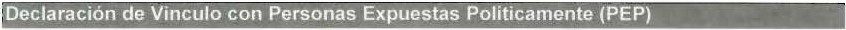 Identificación del Declarante:Declaración:Respecto de las siguientes funciones, cargos e investiduras:Tabla 1:(*) Inclusive el directivo superior inmediato que deba subrogar a cada uno de ellos.Declaro:Lugar Fecha:Identificación:	 	 Firma:Nombre CompletoRUT o PasaporteNacionalidad1Presidente de la República, Senadores ,diputados y alcaldes2Ministros de la Corte Suprema y de las Cortes de Apelaciones3Ministros de Estado, subsecretarios, intendentes, gobernadores, secretarios regionalesministeriales, embajadores, jefes superiores de servicios tanto centralizados como descentralizados  (*)4Comandantes en Jefe de las Fuerzas Armadas ,General Director de Carabineros , Director General de Investigaciones(*)5Directores y ejecutivos principales de empresas estatales, según lo definido en la Ley N° 18.0456Directores de sociedades anónimas nombrados por el Estado o sus organismos.7Miembros de las directivas de los partidos políticos.8Fiscal Nacional del Ministerio Público y Fiscales Regionales9Contralor General de la República.10Consejeros del Banco Central de Chile.11Presidente y Consejeros del Consejo de Defensa del Estado.12Ministros del Tribunal Constitucional.13Ministros del Tribunal de la Libre Competencia.14Integrantes titulares y suplentes del Tribunal de Contratación Pública.15Miembros del Consejo de Alta Dirección Pública.16Candidatos no elegidos de elecciones presidenciales, parlamentarias y de alcalde, a lo menos hasta un año de finalizada  la respectiva  elección.menos  en elo, hasta un17Administradores de campañas y demás personal de staff de candidatos, registrados en el Servicio Electoral en distritos y circunscripciones en la zonas de influencias de Codelco, hasta un año de finalizada la respectiva elección.18Centros de Estudios relacionados con partidos políticos, y/o sus directivos.Actualmente, o en los últimos 3 años, anterior a la suscripción del presente instrumento:Indicar SI o NO (en caso afirmativo, especificar)Indicar SI o NO (en caso afirmativo, especificar)Desempeño o he desempeñado una o algunas de las funciones, cargos o investiduras indicadas en la tabla 1 del presente formulario.Tengo una relación de parentesco con una o alguna persona que tiene/tuvo alguno de los cargos/funciones indicadas en la tabla 1 del presente formulario (Cónyuge o Pariente hasta el 2° grado de consanguinidad 1 1o grado de afinidad).He celebrado un pacto de actuación conjunta mediante el cual tengo poder de  voto suficiente para influir en sociedades constituidas en Chile, con una o alguna persona que tiene/tuvo alguno de los cargos/funciones indicadas en la tabla 1 del presente formulario.